Alumni-lidmaatschap Comenius	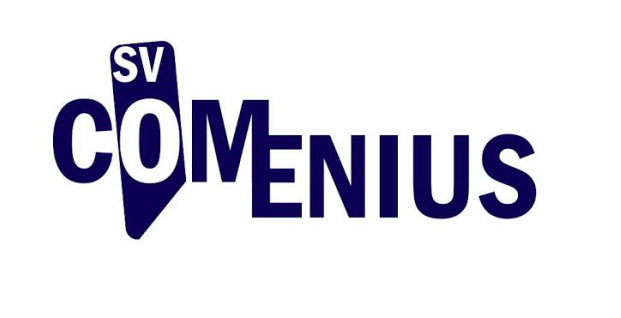 Pedagogische Wetenschappen	Onderwijswetenschappen			Universitaire Pabo
						Nieuwe Achtergracht 166 
(Kamer B1.05)
1018 WV Amsterdam
Door het invullen en ondertekenen van dit formulier ga je akkoord met het privacy beleid van Studievereniging Comenius. (Deze is te vinden op www.comenius-uva.nl).Gegevens alumni-lid:Voor- en achternaam: ………………………………………………………………………………………………Adres: .……………………………………………………………………………………………………….........................
Postcode: ………………..................	Plaats: …......................................     Land: ………………………..
Telefoonnummer: .………………………………………………………………………………………………………
E-mail: .……………………………………………………………………………………………………….......................
Studierichting (bachelor + master): …………………………………………………………………………...Jaar van afstuderen: .………………………………………………………………………………………………….
Werk: .……………………………………………………………………………………………………….........................
 Ik ga ermee akkoord dat aan studievereniging Comenius gerelateerd beeldmateriaal van mij ten behoeve van de vereniging zowel online, zoals op sociale media, als offline gebruikt mag worden.Omcirkel/maak bold wat van toepassing isWanneer mijn vakgebied voorbij komt, mag ik eventueel benaderd worden als spreker voor:
het congres	ja/nee		de praktijkdag	ja/nee		de symposia 	ja/nee
Plaats en datum: ………………………………………………………………………………………………………...Handtekening: ……………………………………………………………………………………………………………
Gaarne de betaling van €10 euro overmaken na het inleveren van het alumni-lidmaatschapsformulier o.v.v. ‘Alumnilidmaatschap + Voor- en Achternaam’ op ons rekeningnummer: NL15INGB0007747140 t.n.v. Studievereniging Comenius*het ingevulde formulier kunt u mailen naar secretaris@comenius-uva.nl
